Social ChangeWhat is Social Change?All the research that we have looked at in class so far has focused on how the majority (a larger group) of people affects the minority (a smaller group of people).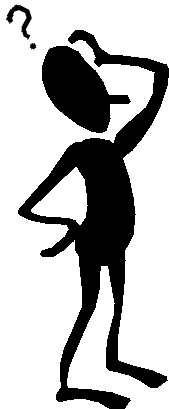 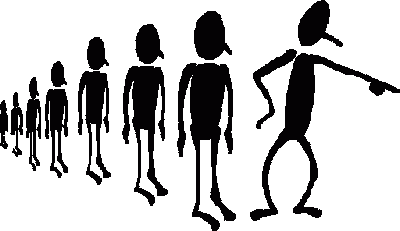 Social Change is when a minority (a smaller group) has an impact on the majority (a larger group). Members of the majority start to believe that the minority are right in their view and so leave the majority group and join the minority. Eventually the _______________ will become the _________________Example of Social Change:	Can you think of any other examples of Social Change (when a small group of people (the minority) has had an impact on the majority (a larger group of people))?From the different pieces of research that we have looked at in booklets 1 and 2, from the theories of why we obey and conform, and from the research that we have looked at into independent behaviour, what characteristics do you think are important in bringing about social change?Imagine you are advising the suffragettes how they can have an impact on the majority and get members of the majority to join their smaller group – what advice would you give them?